          КАРАР                               № 2                ПОСТАНОВЛЕНИЕ«03» апрель 2020й.                                                                 «03» апреля 2020г.О проведении публичных слушаний по вопросу  изменения одного вида разрешенного использования земельных участков и объектов капитального строительства на другой вид такого использования В соответствии с пунктом 1 части 3 статьи 28 Федерального закона от 06.10.2003 года № 131-ФЗ «Об общих принципах организации местного самоуправления в Российской Федерации», ст. 28 Градостроительного Кодекса РФ, Земельным Кодексом РФ, Уставом сельского поселения Старотумбагушевский сельсовет:Организовать публичные слушания по вопросу изменения одного вида разрешенного использования земельных участков и объектов капитального строительства на другой вид такого использования, расположенного по адресу: Республика Башкортостан, Шаранский район, д. Темяково.Провести публичные слушания «24» апреля 2020 г. 15:00 часов в здании администрации сельского поселения Старотумбагушевский сельсовет муниципального района Шаранский район Республики Башкортостан.Организацию и проведение публичных слушаний возложить на комиссию по подготовке проекта правил землепользования и застройки сельского поселения Старотумбагушевский сельсовет муниципального района Шаранский район Республики Башкортостан.Обнародовать настоящее постановление на информационном стенде здания Администрации сельского поселения Старотумбагушевский сельсовет и разместить на официальном сайте сельского поселения Старотумбагушевский сельсовет в сети «Интернет».Контроль за исполнением настоящего постановления оставляю за собой.      Глава сельского поселения	                                   И.Х. БадамшинБашкортостан РеспубликаһыныңШаран районымуниципаль районыныңИске Томбағош  ауыл советыауыл биләмәһе СоветыҮҙәк урамы, 14-се йорт, Иске Томбағош  ауылыШаран районы Башкортостан Республикаһының 452636Тел.(34769) 2-47-19, e-mail:sttumbs@yandex.ruwww.stumbagush.sharan-sovet.ru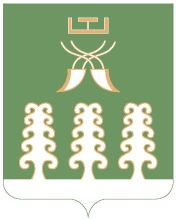 Совет сельского поселенияСтаротумбагушевский сельсоветмуниципального районаШаранский районРеспублики Башкортостанул. Центральная, д.14 д. Старотумбагушево                                     Шаранского района Республики Башкортостан, 452636Тел.(34769) 2-47-19, e-mail:sttumbs@yandex.ru,www.stumbagush.sharan-sovet.ru